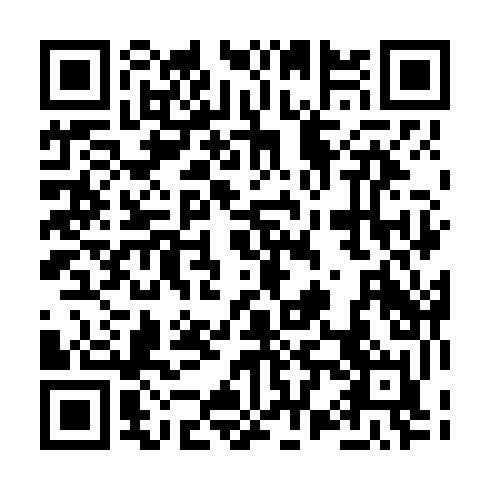 Ramadan times for Bria, Central African RepublicMon 11 Mar 2024 - Wed 10 Apr 2024High Latitude Method: NonePrayer Calculation Method: Muslim World LeagueAsar Calculation Method: ShafiPrayer times provided by https://www.salahtimes.comDateDayFajrSuhurSunriseDhuhrAsrIftarMaghribIsha11Mon4:314:315:4011:422:575:445:446:4912Tue4:314:315:4011:422:565:445:446:4913Wed4:304:305:3911:412:555:445:446:4914Thu4:304:305:3911:412:555:435:436:4915Fri4:294:295:3811:412:545:435:436:4816Sat4:294:295:3811:412:535:435:436:4817Sun4:284:285:3811:402:535:435:436:4818Mon4:284:285:3711:402:525:435:436:4819Tue4:274:275:3711:402:515:435:436:4820Wed4:274:275:3611:392:505:435:436:4821Thu4:274:275:3611:392:495:435:436:4822Fri4:264:265:3511:392:495:435:436:4823Sat4:264:265:3511:392:485:425:426:4824Sun4:254:255:3411:382:475:425:426:4725Mon4:254:255:3411:382:465:425:426:4726Tue4:244:245:3311:382:455:425:426:4727Wed4:234:235:3311:372:445:425:426:4728Thu4:234:235:3211:372:445:425:426:4729Fri4:224:225:3211:372:435:425:426:4730Sat4:224:225:3111:362:425:425:426:4731Sun4:214:215:3111:362:415:415:416:471Mon4:214:215:3011:362:405:415:416:472Tue4:204:205:3011:362:395:415:416:473Wed4:204:205:2911:352:385:415:416:474Thu4:194:195:2911:352:375:415:416:475Fri4:194:195:2811:352:365:415:416:476Sat4:184:185:2811:342:365:415:416:477Sun4:184:185:2811:342:375:415:416:478Mon4:174:175:2711:342:375:415:416:469Tue4:174:175:2711:342:385:415:416:4610Wed4:164:165:2611:332:385:405:406:46